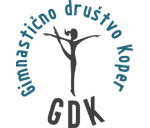 Gimnastična zveza Slovenije                                                          LJUBLJANA, Dalmatinova 10tel.:   +386 1 256 66 22gsm: + 386 40 256 66 1fax:   +386 1 256 66 26	E-mail: gimnastika@siol.netwww.gimnasticna-zveza.siRAZPIS tekmovanja za 21. POKAL KOPRA v ženski športni gimnastiki za tekmovalke od 1. do 7. stopnjeDatum: 2.05.2016Športni pozdrav,											                                                                                                                              Gimnastično društvo Koper							        		DATUM TEKMOVANJA:       Tekmovanje bo v nedeljo, 15. 5. 2016KRAJ TEKMOVANJA:Telovadnica Osnovne šole Koper, C. Zore Perello Godina, Koper ORGANIZATOR :GZS IZVAJALEC:GIMNASTIČNO DRUŠTVO KOPERSTOPNJE:stopnja do 8, nad 8                  6. stopnja                                        stopnja do 9, nad 9                  7. stopnja  stopnja do 10, nad 10stopnja,  4. stopnja 13 +stopnja                                      URNIK TEKMOVANJA:Urnik tekmovanja bo narejen na osnovi prispelih prijav.PRAVICA NASTOPA:Tekmujejo lahko le  tekmovalke, ki so registrirane pri GZS za  leto 2016. Trenerji in sodniki morajo biti registrirani in imeti veljavno  licenco za leto  2016 pri  GZS.Tekmovalke tekmujejo na lastno odgovornost.NAČIN TEKMOVANJA:Po stopenjskem pravilniku GZS.SODNICE:Delegira GZS.PRIJAVE:Prijave je potrebno poslati do ponedeljka, 09. 05. 2016. samo preko spletne aplikacije GZS.ŽREB:Urnik bo sestavljen na osnovi prispelih prijav in bo objavljen na spletni strani GZS.KOTIZACIJA:Kotizacija znaša 22,00 EUR (DDV vštet), ki mora biti plačana do pričetka tekmovanja na TTR: 10100-0035581341 ali na tekmovanju. Kotizacijo je potrebno poravnati za VSE PRIJAVLJENE TEKMOVALKE, ne glede na to, ali se bodo tekmovanja udeležile ali ne. S prijavo na 21. Pokal Kopra društva uradno sprejmejo ta pogoj.OPOMBA:Obenem bo potekalo tekmovanje deklic iz šolskih krožkov, ki niso članice GZS